	   Sunday, March 30, 2014	   Monday, March 31, 2014	   Tuesday, April 1, 2014	   Wednesday, April 2, 2014	   Thursday, April 3, 2014	   Friday, April 4, 2014	   Saturday, April 5, 20146:00AMHome Shopping  Shopping program.6:30AMHome Shopping  Shopping program.7:00AMHome Shopping  Shopping program.7:30AMLeading The Way: There Is An 'I' In The 'I Am' Part 2    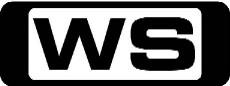 Religious program.PG8:00AMDavid Jeremiah: Tough-Minded About Heaven    Religious ProgramPG8:30AMHome Shopping  Shopping program.9:00AMHome Shopping  Shopping program.9:30AMHarry's Practice (R) 'CC'  Join Dr Harry Cooper and Dr Katrina Warren for everything you need to know about animals.G10:00AMThe Hungry Sailors    Today Dick and James Strawbridge go sailing upstream on a West Country waterway in search of more fantastic ingredients from local producers. Starring DICK STRAWBRIDGE.G11:00AMThe Hook & The Cook: Sydney Harbour (R)    Scotty & Paul fish Sydney Harbour, explore commercial snapper fishing off Sydney and go behind the scenes at the Sydney Fish Markets.PG11:30AMThe Kitchen Job: Strathern (R)    Situated on the outskirts of Invercargill, The Strathern is a cafe, restaurant, bar and gaming establishment all rolled into one. Can John save it from going down the drain?PG12:30PMNew Zealand On A Plate: Canterbury (R) 'CC'    Celebrity Chef and My Kitchen Rules' judge, Pete Evans, teams up with Irish expat and Hermitage Hotel chef Paul Doyle in one of New Zealand's most spectacular locations, Mt Cook in the Southern Alps.G1:00PMOn The Grill: Mussels    Sean heads out to the Corramandel Bay where he dives for his own mussels to use in a Mussel feast for a celebrity gathering that evening.PG1:30PMLyndey Milan's Taste Of Australia: South Australia - Divine Wine    Lyndey heads to the Barossa Valley and bakes a local chicken to match the wine of the area. Then, there's time to sit back with her good friend Maggie Beer.G2:00PMJames Martin's Brittany: Lamballe (R)    James and guest chef Lawrence Keogh prepare a delicious meal of lamb, sweet black pudding, pears, pear liquor, creamy fromage frais, leeks and gateaux Bordeaux.PG2:30PM7TWO Sunday Movie Matinee: Roxanne (R) (1987)    A big nosed fire-chief must decide whether to help his friend woo the girl he loves or tell her the truth about how he feels. Starring STEVE MARTIN, DARYL HANNAH, RICK ROSSOVICH, DAMON WAYANS and MATT LATTANZI.PG  (L,S)5:00PMHome and Away Catch-Up (R) (HAW7-072 - 074) 'CC'    Miss Home and Away this week? Catch up on 7TWO!PG  (S,A)6:30PMSeconds From Disaster: Flood At Stava Dam (R) 'CC'    On July 19th, 1985 a dam breaks sending a colossal landslide down a valley, killing 268 people. Is this the world's worst industrial disaster?PG7:30PMMotorway Patrol (R) 'CC' A mystery hit and run motorist leaves a damning clue behind and there's clean-up chaos when a truck loaded with strawberry punnets loses its load.PG 8:00PMWild Vets (R) 'CC'    Brett is trying to save two takahes at Massey Wildlife Health Centre, Orana Wildlife Park's new lion cubs get their first check-up from Dave and Lisa has to deal with a monkey's ear problem in Wellington.G8:30PMEscape To The Country: West Country    **NEW EPISODE**Tonight, Jules Hudson helps a couple quit the London suburbs to earn what they hope will be a substantial crust in the country.G9:30PMEscape To The Country: North Yorkshire (R)      **DOUBLE EPISODE**Tonight, Alistair Appleton is helping a couple on their house-hunt in North Yorkshire. There's a budget of 650,000 pounds to find them a house with enough land for a vegetable plot.G10:30PMHomes Under The Hammer      **NEW EPISODE**The real-life drama of an auction and following the planning and building works which could transform buyers' property into a dream home.G11:45PMWorld's Toughest Fixes: Atom Smasher      **NEW EPISODE**The Large Hadron Collider is the largest atom-smasher ever built, but it's broken. Riley takes a look inside to see if he can repair it and restart one of the greatest scientific adventures.PG12:50AM7TWO Late Movie: Roxanne (R) (1987)    A big nosed fire-chief must decide whether to help his friend woo the girl he loves or tell her the truth about how he feels. Starring STEVE MARTIN, DARYL HANNAH, RICK ROSSOVICH, DAMON WAYANS and MATT LATTANZI.PG  (L,S)3:30AMHarry's Practice (R) 'CC'  Join Dr Harry Cooper and Dr Katrina Warren for everything you need to know about animals.G4:00AMJames Martin's Brittany: Lamballe (R)    James and guest chef Lawrence Keogh prepare a delicious meal of lamb, sweet black pudding, pears, pear liquor, creamy fromage frais, leeks and gateaux Bordeaux.PG4:30AMThe Kitchen Job: Strathern (R)    Situated on the outskirts of Invercargill, The Strathern is a cafe, restaurant, bar and gaming establishment all rolled into one. Can John save it from going down the drain?PG5:30AMLyndey Milan's Taste Of Australia: South Australia - Divine Wine    (R)Lyndey heads to the Barossa Valley and bakes a local chicken to match the wine of the area. Then, there's time to sit back with her good friend Maggie Beer.G6:00AMHome Shopping  Shopping program.6:30AMHome Shopping  Home Shopping7:00AMCastaway: Love Bites (R) 'CC'    Ryan is guilt-ridden when a life or death situation pushes him closer to Jarrah. Meanwhile, Natasha's relief at being reunited with her friends is short-lived when she suspects that something has happened between Ryan and Jarrah. Starring BEN JAY, MAIA MITCHELL, ANTHONY SPANOS, MIKAYLA SOUTHGATE and NATASHA PHILLIPS.C7:30AMMatch It 'CC'    Jack Yabsley hosts this fast-paced show where teams use cool touch-screen technology to match words and pictures to answer quiz questions, and play for the chance to become MATCH IT champions!C8:00AMToybox: Ned's Robot Friend (R) 'CC'    Watch the toys come alive when we open the lid to a fantasy world full of fun, music, learning and adventure!P8:30AMHarry's Practice (R) 'CC'  Join Dr Harry Cooper and Dr Katrina Warren for everything you need to know about animals.G9:00AMHome And Away - The Early Years (R) 'CC'  The war between Shane and Tug escalates. Sophie vents her anger on an unsuspecting Sally. Starring KATE RITCHIE, ALISTAIR MACDOUGALL, DIETER BRUMMER, JOHN ORCSIK and THERESA WONG.G9:30AMShortland Street    (R)A fast-paced medical drama that centres around the lives and loves of the staff and their patients.PG10:00AMCoronation Street    (R)The story of everyday life in a small, tightly knit community in England.PG10:30AMSteve Irwin: The Crocodile Hunter Diaries: Ivory Returns (R)  Serious questions arise over Ivory's future.  Ruby the alligator fights against a lifesaving injection.  And the keepers illustrate and extremely dangerous egg raid on crocodile Connie's nest.PG11:00AMRoute 66: Legacy For Lucia (R)    Tod and Buz aid a young woman who recently arrived from Italy and is a WWII war orphan. Starring MARTIN MILNER and GEORGE MAHARIS.PG12:00PMNaked City: No Naked Ladies In Front Of Giovani's House (R)  Eccentric procrastinator Ben Giovanni is given an ultimatum by his fiancé - either he marries her within the week or she leaves him for good. Starring HORACE MCMAHON, PAUL BURKE, HARRY BELLAVER and NANCY MALONE.PG1:00PMHomicide: Life On The Street: Sniper - Part 1 (R)  Baltimore is under siege when a sniper terrorises the city. Starring RICHARD BELZER, ANDRE BRAUGHER, REED DIAMOND, MICHELLE FORBES and ISABELLA HOFMANN.M2:00PMBlue Heelers: Acid Test (R) 'CC'    On what he believes will be his last day in the job, Joss the cause of Alex's problems, has an armed confrontation with an escaped prisoner. Starring JOHN WOOD, JULIE NIHILL, DITCH DAVEY, SIMONE MCAULLAY and GEOFF MORRELL.M  (V)3:00PMRosemary & Thyme: Up The Garden Path (R) 'CC'    A picturesque village is a hotbed of turmoil and dissent as the Garden Open Day Scheme approaches. Starring FELICITY KENDAL, PAM FERRIS, LUCY ROBINSON, MAX GOLD and LUCY FLEMING.PG  (V)4:00PMDr Oz: Cut Your Carb Cravings In One Week: The Revolutionary Plan (R) 'CC'    Dr. Oz and transformation specialist Chris Powell have the one week plan to break your addition to carbs and lose weight.PG5:00PMShortland Street    A fast-paced medical drama that centres around the lives and loves of the staff and their patients.PG5:30PMCoronation Street    The story of everyday life in a small, tightly knit community in England.PG6:00PMBargain Hunt: Newark 31      **NEW EPISODE**Tonight, it's a battle between two wives and their husbands. Tim Wonnacott plus experts Jeremy Lamond and Paul Laidlaw might have to act as marriage counsellors!G7:00PMSeven News at 7 'CC'    Join Seven for the latest news, sport and weather from around Australia and overseas.7:30PMMighty Planes: Sofia 747 'CC'      **NEW EPISODE**Our Mighty Planes cameras fly aboard SOFIA as the aircraft climbs to 40,000 feet, while scientists and researchers observe far-off targets in the night sky.G8:30PMFoyle's War: Lesson In Murder (R) 'CC'    The death of a conscientious objector in police custody and the murder of a young evacuee at the home of the judge who had him arrested leads Foyle to suspect someone is out for revenge. Starring MICHAEL KITCHEN, ANTHONY HOWELL, HONEYSUCKLE WEEKS, MICHAEL SIMKINS and NICHOLAS AUDSLEY.M  (V,A)10:40PMJonathan Creek: The Problem At Gallows Gate - Part 2 (R) 'CC'  How can a man who apparently committed suicide be seen killing a woman three weeks later..? Jonathan and Maddy investigate. Starring ALAN DAVIES and CAROLINE QUENTIN.M  (A)11:45PMWorld's Toughest Fixes: Mass Transit    Take a look behind the scenes of a huge US mass transit system and see how the experts work to monitor, co-ordinate and repair this incredibly complex transport matrix.PG12:50AMHomicide: Life On The Street: Sniper - Part 1 (R)  Baltimore is under siege when a sniper terrorises the city. Starring RICHARD BELZER, ANDRE BRAUGHER, REED DIAMOND, MICHELLE FORBES and ISABELLA HOFMANN.M2:00AMNaked City: No Naked Ladies In Front Of Giovani's House (R)  Eccentric procrastinator Ben Giovanni is given an ultimatum by his fiancé - either he marries her within the week or she leaves him for good. Starring HORACE MCMAHON, PAUL BURKE, HARRY BELLAVER and NANCY MALONE.PG3:00AMRoute 66: Legacy For Lucia (R)    Tod and Buz aid a young woman who recently arrived from Italy and is a WWII war orphan. Starring MARTIN MILNER and GEORGE MAHARIS.PG4:00AMBargain Hunt: Newark 31    (R)Tonight, it's a battle between two wives and their husbands. Tim Wonnacott plus experts Jeremy Lamond and Paul Laidlaw might have to act as marriage counsellors!G5:00AMDr Oz: Cut Your Carb Cravings In One Week: The Revolutionary Plan (R) 'CC'    Dr. Oz and transformation specialist Chris Powell have the one week plan to break your addition to carbs and lose weight.PG6:00AMHome Shopping  Shopping program.6:30AMHome Shopping  Home Shopping7:00AMCastaway: Handling The Truth (R) 'CC'    Pressured by the Snatchers to arrange another abduction, Saskia comes to realise the terrible consequences of her actions. Starring BEN JAY, MAIA MITCHELL, ANTHONY SPANOS, MIKAYLA SOUTHGATE and NATASHA PHILLIPS.C7:30AMMatch It 'CC'    Jack Yabsley hosts this fast-paced show where teams use cool touch-screen technology to match words and pictures to answer quiz questions, and play for the chance to become MATCH IT champions!C8:00AMToybox: Chair With A View (R) 'CC'    Watch the toys come alive when we open the lid to a fantasy world full of fun, music, learning and adventure!P8:30AMHarry's Practice (R) 'CC'  Join Dr Harry Cooper and Dr Katrina Warren for everything you need to know about animals.G9:00AMHome And Away - The Early Years (R) 'CC'  Bobby is faced with the unenviable task of finding a boarder. Damien plucks up the courage to ask Kelly out. Starring NICOLLE DICKSON, ALISTAIR MACDOUGALL, MATT DORAN, JOHN ORCSIK and THERESA WONG.G9:30AMShortland Street    (R)A fast-paced medical drama that centres around the lives and loves of the staff and their patients.PG10:00AMCoronation Street    (R)The story of everyday life in a small, tightly knit community in England.PG10:30AMSteve Irwin: The Crocodile Hunter Diaries: Road To Recovery (R)  There is uncertainty about Sui's health after a life or death operation. The hatching of some very deadly little babies gets everyone's attention and staff rescue an echidna.PG11:00AMRoute 66: Layout At Glen Canyon (R)    Tod and Buz are assigned by the Project Manager to run interference for a group of fashion models shooting pictures at the site. Starring MARTIN MILNER and GEORGE MAHARIS.PG12:00PMNaked City: Carrier (R)  Frank Nitti becomes involved in the search for a missing woman who is the carrier of an infectious, often fatal, disease. Starring HORACE MCMAHON, PAUL BURKE, HARRY BELLAVER and NANCY MALONE.PG1:00PMHomicide: Life On The Street: Sniper - Part 2 (R)  Another sniper has invaded Baltimore but there's no Hangman game this time. Pembleton is sure this shooting is connected to Mariner. Starring RICHARD BELZER, ANDRE BRAUGHER, REED DIAMOND, MICHELLE FORBES and ISABELLA HOFMANN.M2:00PMBlue Heelers: One For The Road (R) 'CC'    Mark befriends a young boy who demonstrates great artistic promise during a routine investigation into thefts. Jonesy's first foray in CI goes horribly wrong when he saves a drowning woman. Starring JOHN WOOD, JULIE NIHILL, DITCH DAVEY, SIMONE MCAULLAY and GEOFF MORRELL.M  (V)3:00PMRosemary & Thyme: In A Monastery Garden (R) 'CC'    Rosemary and Laura are asked to restore the Wellminster Cathedral garden for a Royal visit. But when the Custos' daughter is found murdered there, the girls realise they could be in serious danger.PG  (V)4:00PMDr Oz: Dr. Oz Takes On The Queen Of Southern Cooking, Paula Deen (R) 'CC'    Queen of southern cooking, Paula Deen reveals her darkest moments plus shocking health secrets.PG5:00PMShortland Street    A fast-paced medical drama that centres around the lives and loves of the staff and their patients.PG5:30PMCoronation Street    The story of everyday life in a small, tightly knit community in England.PG6:00PMBargain Hunt: Cheltenham 28    Cheltenham is the location today for more antique buying and selling with Tim Wonnacott and experts Colin Young and James Lewis.G7:00PMSeven News at 7 'CC'    Join Seven for the latest news, sport and weather from around Australia and overseas.7:30PMWhen Weather Changed History: Nagasaki      **NEW EPISODE**Witness how the weather was a depending factor in the war in the Pacific in 1945. A powerful new technology, could bring a swift end to the fighting, but the weather would ultimately dictate it's use.PG8:30PMAir Crash Investigations: Behind Closed Doors (R) 'CC'      **DOUBLE EPISODE**Investigate how an explosion ripped a gaping hole in the cabin of a brand new plane and again two years later, but with deadly consequences.PG9:30PMAir Crash Investigations: 28 Seconds To Survive 'CC'      **NEW EPISODE**In February 2008, a flight en route to Venezuela flew into the side of a mountain shortly after takeoff. Join investigators as they determine what went wrong.PG10:40PMI Shouldn't Be Alive: Escape From Bear Mountain (R) 'CC'    Two friends are flying to Alaska when they hit a pocket of turbulence and crash into the mountainside. Seriously injured and stuck in the middle of bear country, the men face a desperate fight for survival.M11:40PMSalvage Code Red: Toxic Threat (R)    As violent storms gather, a gigantic bulk-carrier runs aground off Cape Town, leaving the team with little time to save its hazardous cargo.PG12:50AMHomicide: Life On The Street: Sniper - Part 2 (R)  Another sniper has invaded Baltimore but there's no Hangman game this time. Pembleton is sure this shooting is connected to Mariner. Starring RICHARD BELZER, ANDRE BRAUGHER, REED DIAMOND, MICHELLE FORBES and ISABELLA HOFMANN.M2:00AMNaked City: Carrier (R)  Frank Nitti becomes involved in the search for a missing woman who is the carrier of an infectious, often fatal, disease. Starring HORACE MCMAHON, PAUL BURKE, HARRY BELLAVER and NANCY MALONE.PG3:00AMRoute 66: Layout At Glen Canyon (R)    Tod and Buz are assigned by the Project Manager to run interference for a group of fashion models shooting pictures at the site. Starring MARTIN MILNER and GEORGE MAHARIS.PG4:00AMBargain Hunt: Cheltenham 28    (R)Cheltenham is the location today for more antique buying and selling with Tim Wonnacott and experts Colin Young and James Lewis.G5:00AMDr Oz: Dr. Oz Takes On The Queen Of Southern Cooking, Paula Deen (R) 'CC'    Queen of southern cooking, Paula Deen reveals her darkest moments plus shocking health secrets.PG6:00AMHome Shopping  Shopping program.6:30AMHome Shopping  Home Shopping7:00AMCastaway: Game Over (R) 'CC'    When Saskia is revealed to be one of the snatchers and her attempts to make amends fails, she is left with no choice but to leave the community. Starring BEN JAY, MAIA MITCHELL, ANTHONY SPANOS, MIKAYLA SOUTHGATE and NATASHA PHILLIPS.C7:30AMMatch It 'CC'    Jack Yabsley hosts this fast-paced show where teams use cool touch-screen technology to match words and pictures to answer quiz questions, and play for the chance to become MATCH IT champions!C8:00AMToybox: Box Boss (R) 'CC'    Watch the toys come alive when we open the lid to a fantasy world full of fun, music, learning and adventure!P8:30AMHarry's Practice (R) 'CC'  Join Dr Harry Cooper and Dr Katrina Warren for everything you need to know about animals.G9:00AMHome And Away - The Early Years (R) 'CC'  Blake decides to keep seeing his father. Ailsa hears whispers amongst the schoolkids that a 'fight' is on. Starring JUDY NUNN, ALISTAIR MACDOUGALL, JOHN ORCSIK and THERESA WONG.G9:30AMShortland Street    (R)A fast-paced medical drama that centres around the lives and loves of the staff and their patients.PG10:00AMCoronation Street    (R)The story of everyday life in a small, tightly knit community in England.PG10:30AMSteve Irwin: The Crocodile Hunter Diaries: Pink Gloves (R)  Steve needs to get tough with the staff after a potentially fatal accident. The Zoo has an epidemic of practical jokes. Steve is faced with a tricky concreting job and a big surprise in a dangerous nest raid.PG11:00AMRoute 66: The Beryllium Eater (R)    Tod and Buz help an old-time prospector while 'looking for their fortune' on a day off. Starring MARTIN MILNER and GEORGE MAHARIS.PG12:00PMNaked City: Colour Schemes Like Never Before (R)  Bookies fatally beat a math teacher after his system to pick winning horses fails. Starring HORACE MCMAHON, PAUL BURKE, HARRY BELLAVER, NANCY MALONE and JOHNNY SEVEN.PG1:00PMHomicide: Life On The Street: Full Moon (R)  Lewis and Kellerman investigate the murder of transient biker with no ID, except a tattoo on his chest reading 'If found return to Ida Flood'. Starring RICHARD BELZER, ANDRE BRAUGHER, REED DIAMOND, MICHELLE FORBES and ISABELLA HOFMANN.M2:00PMBlue Heelers: Two Laws (R) 'CC'    Mark agonises over his career after his pursuit of a suspect ends in a young offender's death and a local mob besieges the Widgeree station. Starring JOHN WOOD, JULIE NIHILL, DITCH DAVEY, SIMONE MCAULLAY and GEOFF MORRELL.M  (V,D)3:00PMRosemary & Thyme: The Seeds Of Time (R) 'CC'    Rosemary and Laura investigate the death of a South American man, whose death is connected to mysterious seeds. Starring FELICITY KENDAL, PAM FERRIS, FELICITY KENDAL and PAM FERRIS.PG  (V)4:00PMDr Oz: The Dr. Oz Super Power Hour: Recharge Your Body 5 Ways In (R) 'CC'    Get ready for Dr. Oz's super power hour! Five ways to get your energy back for a younger, smarter, faster you in just five days! The best ways to boost your energy and jump start your weight loss are here.PG5:00PMShortland Street    A fast-paced medical drama that centres around the lives and loves of the staff and their patients.PG5:30PMCoronation Street    The story of everyday life in a small, tightly knit community in England.PG6:00PMBargain Hunt: Newark 32    Tonight, teams are let loose at the massive Newark fair. Jeremy Lamond's Blue team are happy to spend, spend, spend, whilst Paul Laidlaw's Red team struggle to buy anything.G7:00PMSeven News at 7 'CC'    Join Seven for the latest news, sport and weather from around Australia and overseas.7:30PMHighway Patrol: Sandwich Pursuit (R) 'CC'    A Sergeant is checking number plates when a bike with personalised plates comes up as unregistered. He attempts to pull over the bike but the rider tries to get away resulting in a long highway pursuit.PG8:00PMCrash Investigation Unit: Rush Hour (R) 'CC'    Normality becomes turmoil when a woman driving in peak hour is suddenly struck by a van. Hosted by DAMIAN WALSHE-HOWLING.PG8:30PMFantasy Homes by the Sea: Donegal      **NEW EPISODE**Jenni Falconer helps a young Kent couple who want to start a new stress free life in Ireland find their ideal home on Donegal's unspoilt coast for a budget of 180,000 pounds.G9:30PMAustralia's Best Houses      **NEW EPISODE**Take a look inside some of the most innovative and stunning homes in Australia and meet the professionals who create them.PG10:00PMBritain's Empty Homes: Katie And Lee      **NEW EPISODE**Jules Hudson meets with Katie and Lee Priday, who have 300,000 pounds to renovate an empty property and are hoping to downsize to a two- bedroom flat in Brighton.PG10:40PMHomes Under The Hammer      **NEW EPISODE**The real-life drama of an auction and following the planning and building works which could transform buyers' property into a dream home.G12:00AMThe Bill (R) 'CC'    Eva and Craig investigate a scam involving stolen giro cheques, and uncover a link to a ring of local prostitutes, run by husband and wife Dean and Chrissie Hendry. Starring PAUL USHER, DIANE PARISH, HYWEL SIMONS, JEFF STEWART and SIMON ROUSE.M1:00AMRoute 66: The Beryllium Eater (R)    Tod and Buz help an old-time prospector while 'looking for their fortune' on a day off. Starring MARTIN MILNER and GEORGE MAHARIS.PG2:00AMHome Shopping  Shopping program.2:30AMHome Shopping  Shopping program.3:00AMHome Shopping  Shopping program.3:30AMSons And Daughters (R) 'CC'  Mitch and Derek are at each other's throats, each wanting revenge.G4:00AMBargain Hunt: Newark 32    (R)Tonight, teams are let loose at the massive Newark fair. Jeremy Lamond's Blue team are happy to spend, spend, spend, whilst Paul Laidlaw's Red team struggle to buy anything.G5:00AMDr Oz: The Dr. Oz Super Power Hour: Recharge Your Body 5 Ways In (R) 'CC'    Get ready for Dr. Oz's super power hour! Five ways to get your energy back for a younger, smarter, faster you in just five days! The best ways to boost your energy and jump start your weight loss are here.PG6:00AMHome Shopping  Shopping program.6:30AMHome Shopping  Home Shopping7:00AMCastaway: Should I Stay Or Should I Go? (R) 'CC'    Natasha reveals her identity in a desperate bid to help the community kids overcome their fear of Hamilton. Starring BEN JAY, MAIA MITCHELL, ANTHONY SPANOS, MIKAYLA SOUTHGATE and NATASHA PHILLIPS.C7:30AMMatch It 'CC'    Jack Yabsley hosts this fast-paced show where teams use cool touch-screen technology to match words and pictures to answer quiz questions, and play for the chance to become MATCH IT champions!C8:00AMToybox: Make Believe Tom (R) 'CC'    Watch the toys come alive when we open the lid to a fantasy world full of fun, music, learning and adventure!P8:30AMHarry's Practice (R) 'CC'  Join Dr Harry Cooper and Dr Katrina Warren for everything you need to know about animals.G9:00AMHome And Away - The Early Years (R) 'CC'  Les makes Blake a very attractive offer. Fin sets up a blind date for a disheartened Sophie. Starring ALISTAIR MACDOUGALL, JOHN ORCSIK and THERESA WONG.G9:30AMShortland Street    (R)A fast-paced medical drama that centres around the lives and loves of the staff and their patients.PG10:00AMCoronation Street    (R)The story of everyday life in a small, tightly knit community in England.PG10:30AMSteve Irwin: The Crocodile Hunter Diaries: Concrete And Crocodiles (R)  Tonight, see the hazards of concreting a pond with the crocodile still in it. One of Australia's cutest animals is injured with a baby in the pouch and Ivory is introduced into koala society.PG11:00AMRoute 66: A Fury Slinging Flame (R)    Dr. Mark Christopher is a famous scientist who believes from a cryptic message that Russia will initiate a nuclear attack on the US. Starring MARTIN MILNER and GEORGE MAHARIS.PG12:00PMNaked City: S.S. American Dream (R)  A junk dealer kills his partner in a fight over the business when the partner refuses to go along with his latest get rich quick scheme. Starring HORACE MCMAHON, PAUL BURKE, HARRY BELLAVER and NANCY MALONE.PG1:00PMHomicide: Life On The Street: For God & Country (R)  Bayliss and Pembleton investigate a connection between the subway bombing and the bombing of an African American Church in Baltimore five years prior. Starring RICHARD BELZER, ANDRE BRAUGHER, REED DIAMOND, MICHELLE FORBES and ISABELLA HOFMANN.M2:00PMBlue Heelers: Good Times (R) 'CC'    Tom confronts his past when an old army mate confesses to a 30-year-old homicide. While Susie's first foray as Acting Sergeant isn't going well thanks to her secretive new charge. Starring JOHN WOOD, JULIE NIHILL, DITCH DAVEY, SIMONE MCAULLAY and RACHEL GORDON.M  (A,S)3:00PMRosemary & Thyme: Agua Cadaver (R) 'CC'    Rosemary and Laura create an Arabic garden in Spain, and investigate the murder of a local resident. Is the precious water the real reason behind the murder? Starring FELICITY KENDAL and PAM FERRIS.PG  (V,L)4:00PMDr Oz: The Controversial Shot: Could HGB Be The Fountain Of Youth? (R) 'CC'    Is this controversial injection the answer to the fountain of youth or a dangerous hype? Dr. Oz investigates. Could you be risking your health for the pursuit of beauty?PG5:00PMShortland Street    A fast-paced medical drama that centres around the lives and loves of the staff and their patients.PG5:30PMCoronation Street    The story of everyday life in a small, tightly knit community in England.PG6:00PMBargain Hunt: Kent 1    Two male partners play a canny game while an aunt and niece comb through a heady array of shiny objects. Meanwhile, Tim Wonnacott heads to Scotney Castle in nearby Royal Tunbridge Wells.G7:00PMSeven News at 7 'CC'    Join Seven for the latest news, sport and weather from around Australia and overseas.7:30PMThe Amazing Race: All-Stars 'CC'      **NEW EPISODE**The new season, which marks the 24th race around the world, will feature some of the series' most memorable duos. Eleven all-star teams return for another chance to win $1 million.PG8:30PM7TWO Thursday Movie: Tower Heist (R) 'CC' (2011)    Ben Stiller and Eddie Murphy lead an all-star cast in this hilarious comedy caper about a luxury condo manager who leads a staff of workers to seek payback on the Wall Street swindler who defrauded them. Starring CASEY AFFLECK, ALAN ALDA, MATTHEW BRODERICK, STEPHEN HENDERSON and JUDD HIRSCH.M  (S,L)10:45PMWorld's Deadliest Roads: Thin Air (R) 'CC'    Lisa brings supplies into Keylong, a city normally cut off by snow. Now the snow's melting, and roads are falling apart. Starring ALEX DEBOGORSKI, RICK YEMM and LISA KELLY.PG11:50PMThe Bill (R) 'CC'    Nick and Cass struggle to come down after making two arrests whilst still flying on ecstasy. Starring PAUL USHER, KARL COLLINS, SUZANNE MADDOCK, RENE ZAGGER and MARK WINGETT.M1:00AMSteve Irwin: The Crocodile Hunter Diaries: Concrete And Crocodiles (R)  Tonight, see the hazards of concreting a pond with the crocodile still in it. One of Australia's cutest animals is injured with a baby in the pouch and Ivory is introduced into koala society.PG1:30AMNaked City: S.S. American Dream (R)  A junk dealer kills his partner in a fight over the business when the partner refuses to go along with his latest get rich quick scheme. Starring HORACE MCMAHON, PAUL BURKE, HARRY BELLAVER and NANCY MALONE.PG2:30AMRoute 66: A Fury Slinging Flame (R)    Dr. Mark Christopher is a famous scientist who believes from a cryptic message that Russia will initiate a nuclear attack on the US. Starring MARTIN MILNER and GEORGE MAHARIS.PG3:30AMBargain Hunt: Kent 1    (R)Two male partners play a canny game while an aunt and niece comb through a heady array of shiny objects. Meanwhile, Tim Wonnacott heads to Scotney Castle in nearby Royal Tunbridge Wells.G4:30AMDr Oz: The Controversial Shot: Could HGB Be The Fountain Of Youth? (R) 'CC'    Is this controversial injection the answer to the fountain of youth or a dangerous hype? Dr. Oz investigates. Could you be risking your health for the pursuit of beauty?PG5:30AMHome Shopping  Home Shopping6:00AMHome Shopping  Shopping program.6:30AMHome Shopping  Home Shopping7:00AMCastaway: Subtext, I Love You (R) 'CC'    When Natasha's behaviour towards Ryan causes him to become jealous, she is forced to reveal her true feelings. Starring BEN JAY, MAIA MITCHELL, ANTHONY SPANOS, MIKAYLA SOUTHGATE and NATASHA PHILLIPS.C7:30AMMatch It 'CC'    Jack Yabsley hosts this fast-paced show where teams use cool touch-screen technology to match words and pictures to answer quiz questions, and play for the chance to become MATCH IT champions!C8:00AMToybox: Lost Smile (R) 'CC'    Watch the toys come alive when we open the lid to a fantasy world full of fun, music, learning and adventure!P8:30AMHarry's Practice (R) 'CC'  Join Dr Harry Cooper and Dr Katrina Warren for everything you need to know about animals.G9:00AMHome And Away - The Early Years (R) 'CC'  Bobby and Greg's new boarder seems a little too 'perfect' for Greg's liking. Alf has some good news for Blake, but Blake has some news of his own. Starring RAY MEAGHER, NICOLLE DICKSON, ROSS NEWTON, ALISTAIR MACDOUGALL and JOHN ORCSIK.G9:30AMShortland Street    (R)A fast-paced medical drama that centres around the lives and loves of the staff and their patients.PG10:00AMCoronation Street    (R)The story of everyday life in a small, tightly knit community in England.PG10:30AMSteve Irwin: The Crocodile Hunter Diaries: Kelly's Big Day (R)  Life's looking up for the resident greater glider.  Ivory the koala is in trouble again.  And Australia Zoo is gripped by wedding fever.PG11:00AMRoute 66: Sheba (R)    Buz and Tod try to protect a woman who was sent to prison, and then paroled, by a rich cattleman. Starring MARTIN MILNER and GEORGE MAHARIS.PG12:00PMNaked City: One, Two, Three Rita Rakahowski (R)  All work stops at a paper bag factory when the owner tries to fire his rival for the hand of their co-worker. Starring HORACE MCMAHON, PAUL BURKE, HARRY BELLAVER and NANCY MALONE.PG1:00PMHomicide: Life On The Street: The Hat (R)  Lewis and Kellerman travel to Pennsylvania to bring back a prisoner who's wanted in connection with a murder, but she proves to be a difficult travelling companion. Starring RICHARD BELZER, ANDRE BRAUGHER, REED DIAMOND, MICHELLE FORBES and ISABELLA HOFMANN.M2:00PMBlue Heelers: Bad Fortune (R) 'CC'    Amy and Jonesy investigate what looks like attempted murder, but may really be an assisted suicide plan; Kelly rescues a young girl but can't get rid of her. Starring JOHN WOOD, JULIE NIHILL, DITCH DAVEY, SIMONE MCAULLAY and RACHEL GORDON.M  (A)3:00PMRosemary & Thyme: Three Legs Good (R) 'CC'    Rosemary and Laura are employed to help recreate an original Victorian planting in an historic Avenue Garden and also solve the mysterious death of a Harley Street psychiatrist. Starring FELICITY KENDAL and PAM FERRIS.PG  (V)4:00PMDr Oz: The Dr. Oz National Sex Survey - Our Shocking Results (R) 'CC'    Want less fizzle and more sizzle between the sheets? Dr. Oz tackles the main reasons you aren't satisfied in the bedroom and proposes a game plan to make this the year for your best sex ever.PG  (S)5:00PMShortland Street    A fast-paced medical drama that centres around the lives and loves of the staff and their patients.PG5:30PMCoronation Street    The story of everyday life in a small, tightly knit community in England.PG6:00PMBargain Hunt: Cornwall 6    Tim Wonnacott and team head to the Royal Cornwall Showground in Wadebridge to track down well priced treasures. Then, Tim pays a visit to the iconic and bracing location that is St Michael's Mount.G7:00PMSeven News at 7 'CC'    Join Seven for the latest news, sport and weather from around Australia and overseas.7:30PMBetter Homes And Gardens 'CC'    G8:30PMEscape To The Country: Wiltshire      **NEW EPISODE**Alistair Appleton is property shopping with a young family, who having sold their home in Essex and are looking to move to rural Wiltshire.G9:30PMSecret Location: Caroline & Ben      **NEW EPISODE**Sunita is in London trying to help Caroline and Ben East. They've been trying to buy their first home for years, but Caroline has been adamant that they won't move out of pricey Barnes.PG10:30PMCowboy Builders: Camberley      **NEW EPISODE**Melinda and Dominic re-visit a mother and daughter who were left with an uninhabitable loft that was exposed to the elements and in danger of collapse.PG11:30PMDownsize Me: Christian Tapili (R)  Weighing a whopping 140 kilos, Christian Tapili is twice his ideal size. So for the next 8 weeks, Damian will rid him of his lard-laden diet whilst he huffs and puffs his way to better health with Lee-Anne.PG12:30AMSteve Irwin: The Crocodile Hunter Diaries: Kelly's Big Day (R)  Life's looking up for the resident greater glider.  Ivory the koala is in trouble again.  And Australia Zoo is gripped by wedding fever.PG1:00AMHarry's Practice (R) 'CC'  Join Dr Harry Cooper and Dr Katrina Warren for everything you need to know about animals.G1:30AMNaked City: One, Two, Three Rita Rakahowski (R)  All work stops at a paper bag factory when the owner tries to fire his rival for the hand of their co-worker. Starring HORACE MCMAHON, PAUL BURKE, HARRY BELLAVER and NANCY MALONE.PG2:30AMRoute 66: Sheba (R)    Buz and Tod try to protect a woman who was sent to prison, and then paroled, by a rich cattleman. Starring MARTIN MILNER and GEORGE MAHARIS.PG3:30AMBargain Hunt: Cornwall 6    (R)Tim Wonnacott and team head to the Royal Cornwall Showground in Wadebridge to track down well priced treasures. Then, Tim pays a visit to the iconic and bracing location that is St Michael's Mount.G4:30AMDr Oz: The Dr. Oz National Sex Survey - Our Shocking Results (R) 'CC'    Want less fizzle and more sizzle between the sheets? Dr. Oz tackles the main reasons you aren't satisfied in the bedroom and proposes a game plan to make this the year for your best sex ever.PG  (S)5:30AMHome Shopping  Home Shopping6:00AMHome Shopping  Shopping program.6:30AMHome Shopping  Shopping program.7:00AMSaturday Disney 'CC'    Great fun and entertainment including your favourite Disney shows Austin & Ally, Dog With A Blog and A.N.T Farm. Hosted by CANDICE DIXON, NATHAN MORGAN and TEIGAN NASH.G9:00AMGood Luck Charlie: PJ In The City (R) 'CC'    Teddy applies for a job at a trendy teen clothing store, but in order to get the job and fit in, she needs to get a tan, so she applies an at-home tanner, which backfires when Charlie gets involved. Starring BRIDGIT MENDLER, LEIGH-ALLYN BAKER, BRADLEY STEVEN PERRY, ERIC ALLAN KRAMER and JASON DOLLEY.G9:30AMPhineas And Ferb: Der Kinderlumper/ Just Desserts (R) 'CC'    The boys create Rutabega-themed vehicles when Candace is chosen to be Rutabega princess and gets to start the 'Running of the Chinchillas.'G10:00AMHome Shopping  Shopping program.10:30AMHome Shopping  Shopping program.11:00AMCoxy's Big Break: APT America 2 (R)    Coxy continues to tick off iconic landmarks as he makes his way along the west coast of America, visiting Yosemite National Park, the Grand Canyon and bustling Las Vegas.G11:30AMDestination WA    WA is a great place to live but have you ever wondered why? Take a look at the unique Western Australian culture and lifestyle and discover what's on in Perth and the state.G12:00PMGreat South East    (R)Explore leisure and recreation in South East Queensland.G12:30PMCreek To Coast    (R)Queensland's ultimate outdoor adventure show, featuring the very latest in camping, cruising, fishing and four-wheel-driving. Hosted by Paul BurtG1:00PMSeven's Horse Racing 2014: Golden Slipper    Saturday Arvo Racing heads to Rosehill for the premier two-year old race in Australia, the Golden Slipper. Hosted by Bruce McAvaney.6:00PMNeighbours at War: Bunnythorpe (R)    A rotten old bus and untidy section are at the heart of a dispute in Bunnythorpe. JP Marilyn Brown makes a valiant effort to mediate between the parties involved.PG6:30PMThe Boat That Guy Built: A Nice Hot Shower       **NEW EPISODE**Guy decides to make a steam engine power the shower on board his narrowboat, Reckless. He also visits the factory of famous lavatory manufacturer Thomas Crapper to conduct a 'flush-off' between 19th- century loos.PG7:10PMSCU: Serious Crash Unit: Wellsford (R) 'CC'    Tonight, many lives are shattered when two young women are killed and three women are seriously injured after a horrific multi vehicle high speed crash south of Wellsford.PG7:40PMCities of the Underworld: Secret Holy Land: Ethiopia    **NEW EPISODE**Ethiopia is home to some of the oldest settlements in the world. This cradle of mankind is a country born from legend and shrouded in mystery.PG8:40PMA Touch Of Frost: Appropriate Adults (R) 'CC'  When a young girl vanishes from a playground, the finger of suspicion points towards a man with Down's Syndrome. But Frost believes there's more to the case than meets the eye. Starring DAVID JASON, BRUCE ALEXANDER, LINDY WHITEFORD, SALLY DEXTER and MATT BARDOCK.PG  (A)10:50PMTaggart: The Wages Of Sin 'CC'    A taxi driver is found dead in his cab outside Houston's jewellers shop. His body is discovered by Davie Houston but he denies he knows him, until video evidence proofs differently. Starring BLYTHE DUFF, COLIN MCCREDIE, JOHN MICHIE and ALEX NORTON.M12:20AMThe First World War: Shackled To A Corpse (R)    Learn about the racial war on the Eastern Front and how its mobility initiated many horrors of twentieth century warfare.M1:30AMThe World Around Us: Coral Sea (R)  Sharks are the most feared creatures of the sea. See a remarkable man who attracts sharks and dares to feed them by hand.G2:30AMThe World Around Us: Castaway Coast (R)  Ben Cropp explores the wrecks of numerous old ships and tells some terrifying stories that surrounded the fates of men who sailed them.G2:31AMThe World Around Us: Island Of Hidden Skulls (R)  Ben Cropp journeys through the Torres Strait to the Gulf of Carpentaria, uncovering the secrets of this area, once known as the 'Straits of Terror'.G3:30AM7TWO Late Movie: Ruthless (R) (B&W) (1948)    An exciting drama about a businessman who ruthlessly pushes his way to the top. Starring ZACHARY SCOTT, DIANA LYNN, LOUIS HAYWARD, MARTHA VICKERS and SYDNEY GREENSTREET.PG  (V,A)